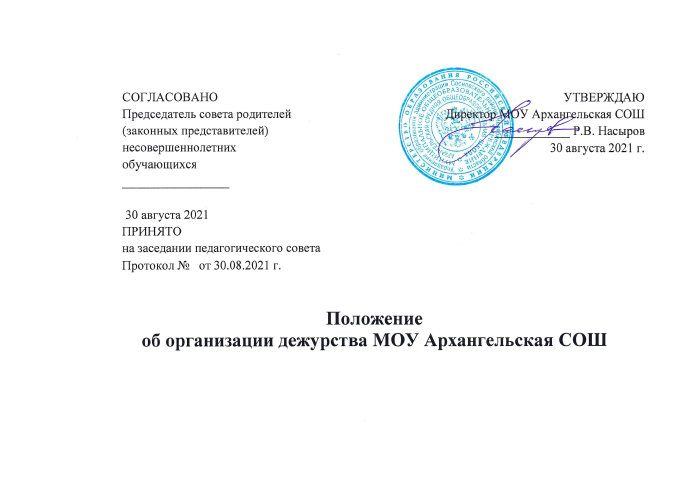 1. Общие положения1.1. Настоящее Положение о дежурстве в МОУ Архангельская СОШ (далее – Положение) определяет порядок организации дежурства в Муниципальном    общеобразовательном учреждения Архангельская средняя общеобразовательная школа» Сосновского района Челябинской области (далее – образовательная организация).1.2. Положение разработано в соответствии с Федеральным законом от 29 декабря 2012 г. № 273-ФЗ «Об образовании в Российской Федерации» (с последними изменениями и дополнениями), Федеральным законом от 06 марта 2006 г. «О противодействии терроризму» №35-ФЗ (с последними изменениями и дополнениями), Уставом образовательной организации.1.3. При принятии настоящего локального нормативного акта, в соответствии с ч.3 ст.30 Федерального закона № 273-ФЗ «Об образовании в Российской Федерации», учитывается мнение педагогического совета образовательной организации.1.4. Дежурство в Муниципальном общеобразовательном учреждении Архангельская средняя общеобразовательная школа (далее – дежурство по школе) является одной из форм ученического самоуправления.1.5. Дежурство по школе организуется с целью обеспечения безопасности жизнедеятельности педагогического коллектива и обучающихся, создания условий, необходимых для учебно-воспитательного процесса, организации контроля за сохранностью школьного имущества, за соблюдением всеми участниками учебного процесса порядка, чистоты, развития навыков ученического самоконтроля.1.6. Дежурство по школе совместно осуществляют дежурный администратор, дежурный классный руководитель, дежурный класс.1.7. К дежурству привлекаются учащиеся 5-11-х классов, классные руководители, и члены администрации.  Учащиеся выпускных, 9 и 11 классов, со второго полугодия освобождаются от дежурства.1.8. Дежурство по школе осуществляется согласно Правилам внутреннего трудового распорядка для работников образовательного учреждения и графика дежурства, утверждённого директором образовательной организации.1.9. График дежурства составляется ответственной по учебно-воспитательной работе в первую декаду сентября на первое и второе  полугодие,  в течение четверти могут быть корректировки графика дежурства в связи с болезнью классных руководителей,   дежурного администратора. График дежурства утверждается директором образовательной организации.2. Обязанности и права дежурного администратора2.1. Дежурный администратор назначается из числа администрации образовательной организации и дежурит согласно утвержденному директором графику.2.2. Основными направлениями деятельности дежурного администратора является организация учебно-воспитательного процесса и руководство им в соответствии с Уставом образовательной организации и законодательством Российской Федерации в период своего дежурства.2.3. Дежурный администратор подчиняется непосредственно директору образовательной организации.2.4. Дежурному администратору по организационным вопросам непосредственно подчиняются:- классный руководитель дежурного класса;2.5. Обязанности дежурного администратора:2.5.1. Прибывает на дежурство за 30 минут до начала первого урока  (08.00), получает информацию у школьного сторожа через журнал происшествий о прошедшем ночном дежурстве, состоянии здания и коммуникаций, в случае каких-либо происшествий и повреждений ставит о них в известность директора образовательной организации.2.5.2. Проверяет нахождение на рабочем месте  дежурного классного руководителя,  в случае отсутствия решает вопрос о замене, о назначении либо берёт функции отсутствующих на себя.2.5.3. Проверяет сохранность ключей, проводит инструктаж дежурного классного руководителя. 2.5.4. Осуществляет контроль за внутришкольной территорией, работу гардероба, столовой.2.5.5. На переменах совместно с дежурным классным руководителем,  проверяет состояние помещений, центрального входа (крыльца), не допускает курения в помещениях образовательной организации и на её территории.2.5.6. Следит за выполнением Правил внутреннего трудового распорядка, за выполнением преподавателями единых требований к обучающимся, в том числе и к внешнему виду; санитарно-гигиенических требований во время образовательной деятельности.2.5.7. Не допускает нахождение в школе посторонних лиц.2.5.8. Организует деятельность сотрудников, обучающихся образовательной организации в случае непредвиденных ситуаций. В случае необходимости обеспечивает вызов аварийных служб.2.5.9. Координирует совместную деятельность сотрудников и обучающихся образовательной организации, аварийных и специальных служб в случае непредвиденных ситуаций.2.5.10. Руководит в случае непредвиденных ситуаций эвакуацией сотрудников и обучающихся. В случае необходимости проведения эвакуации обучающихся и персонала образовательной организации дежурный администратор дает распоряжение техническому персоналу об открытии всех запасных выходов (в период распространения короновирусной инфекции все двери открыты на всё время присутствия детей в школе) , подает сигнал к началу эвакуации, дает распоряжение дежурному классному руководителю о срочном сообщении об эвакуации директору образовательной организации и уполномоченному на решение задач в области гражданской обороны в случае их отсутствия в образовательной организации и руководит ходом эвакуации.2.5.11. Отпускает учащихся из школы при наличии у них документов, справок об уважительной причине оставления занятий;2.5.12. Принимает дежурство классного руководителя, дежурного учителя и класса в конце смены;2.5.13. После окончания занятий проверяет сдачу ключей от учебных помещений и классных журналов в учительскую;2.5.14. По окончании дежурства проверить состояние здания, замечания по дежурству докладывает директору образовательной организации. Оформляет  журнал по дежурству  2.6. Дежурный администратор имеет право:2.6.1. В пределах своей компетенции самостоятельно отдавать распоряжения педагогам и обучающимся.2.6.2. Запрашивать у классных руководителей и других педагогах сведения об обучающихся и их родителях (законных представителях).2.6.3. Приглашать родителей (законных представителей) обучающихся в школу с указанием причины вызова.2.6.4. В случае необходимости заходить на учебные занятия, беспрепятственно проходить во все помещения образовательной организации.2.6.5. Привлекать к дисциплинарной ответственности обучающихся за проступки, дезорганизующие учебно-воспитательный процесс, в порядке, установленном Правилами внутреннего распорядка и иными локальными нормативными актами.2.6.6. Представлять к дисциплинарной ответственности сотрудников образовательной организации.2.6.7. Представлять сотрудников и обучающихся образовательной организации к поощрению.2.7. Ответственность дежурного администратора:2.7.1. За неисполнение или ненадлежащее исполнение без уважительных причин Устава и Правил внутреннего трудового распорядка образовательной организации, законных распоряжений директора образовательной организации и иных локальных нормативных актов, должностных обязанностей, установленных настоящим положением, в том числе за неисполнение предоставленных прав, дежурный администратор несет дисциплинарную ответственность в порядке, определенном трудовым законодательством. За грубое нарушение трудовых обязанностей  в качестве дисциплинарного наказания может быть применено увольнение.2.7.2. За применение, в том числе однократное, методов воспитания, связанных с физическим и психическим насилием над личностью обучающегося, дежурный администратор может быть освобожден от занимаемой должности в соответствии с трудовым законодательством и Законом Российской Федерации «Об образовании».2.7.3. За нарушение правил пожарной безопасности, охраны труда, санитарно-гигиенических правил организации образовательного, учебного и хозяйственного процессов во время своего дежурства дежурный администратор привлекается к административной ответственности в порядке и в случаях, предусмотренных административным законодательством.3. Обязанности дежурного классного руководителя  (дежурный учитель).3.1. Дежурный учитель назначаются из числа педагогов (кроме совместителей) образовательной организации для координации дежурства обучающихся согласно графика, утвержденному директором.3.2. Дежурный учитель подчиняется дежурному администратору, администрации школы.3.3. В подчинении дежурного учителя находятся обучающиеся дежурного класса.  3.4. В своей работе дежурный учитель руководствуется Уставом образовательной организации, локальными нормативными актами образовательной организации, должностной инструкцией, распоряжениями дежурного администратора.3.5. Дежурный учитель приступает к исполнению обязанностей за 30 мин. до начала первого урока, заканчивает через 20 мин. после последнего учебного занятия. 3.6.   Дежурный учитель обязан:3.6.1. Назначить заранее дежурных учеников по постам и в течение учебного дня  проверять данные посты. Проводить их инструктаж. Осуществлять дежурство во время перемен, не отлучаются с дежурства без разрешения дежурного администратора.3.6.2. Встретить и проинструктировать дежурных учеников.3.6.3. Контролировать дежурных учеников на постах.3.6.4. Перед началом учебных занятий, обязан провести термометрию учащихся, в случае, выявления повышенной температуры не допускать учащихся к занятиям и поставить в известность дежурного администратора и родителей. С назначенными дежурными учащимися проверить у приходящих в школу обучающихся наличие второй сменной обуви.3.6.5. Осуществлять контроль за работой гардероба и выполнением своих обязанностей дежурными учениками. Во время приёма учащимися пищи дежурный классный руководитель обязательно должен находиться в школьной столовой.3.6.6. На переменах проверять состояние кабинетов, коридора, центрального входа (крыльца), не допускать курение обучающихся в помещениях школы и на пришкольной территории.3.6.7. Проверять соблюдение учащимися правил пользования учебными кабинетами.3.6.8. Контролировать исполнение Правил поведения обучающимися, их внешним видом, следят за чистотой и порядком в течение всего дежурства.3.6.9. Сообщать о нарушениях Правил поведения обучающимися, небрежного отношения к школьному имуществу, пропаже личных вещей дежурному администратору.3.6.10. Оформлять журнал по дежурству, собирать сведения об отсутствующих и опоздавших учащихся,  контролировать проведение  дежурным учеником  заказ  обедов в школьной столовой. 3.6.11. Оперативно реагировать на все случаи нерадивого отношения к школьному имуществу. При сообщении о порче имущества обучающимися докладывать об этом дежурному администратору, а в случае его отсутствия – представителям администрации образовательной организации.3.6.12. После окончания занятий организовать уборку учебных кабинетов дежурными по классам; принять убранные учебные кабинеты.3.6.13. Быть корректным и доброжелательным в общении с учащимися, родителями, сотрудниками и гостями образовательной организации.3.6.14. При возникновении чрезвычайных ситуаций сообщить о случившемся дежурному администратору, а в случае его отсутствия – представителям администрации образовательной организации. Получить и исполнить выданные ими указания.3.6.15. В зависимости от ситуации вызвать экстренные службы.3.6.16. При необходимости начать эвакуацию обучающихся.3.6.17. Отдать распоряжение техническому персоналу образовательной организации открыть запасные выходы, расположенные в здании образовательной организации и выход на улицу(в период распространения короновирусной инфекции все двери открыты на всё время присутствия детей в школе.)3.6.18. Отдать распоряжения преподавателям, находившимся в момент эвакуации с обучающимися, вывести их согласно плану эвакуации.3.6.19. Выведенных из здания обучающихся отправить в безопасное место до получения дальнейших указаний.3.6.20. По прибытии оперативных служб доложить о случившемся и о принятых мерах.3.7. Дежурный учитель имеет право:3.7.1. В пределах своей компетенции отдавать распоряжения работникам и обучающимся.3.7.2. Привлекать к должностной ответственности обучающихся за проступки, дезорганизующие учебно-воспитательный процесс, в порядке, установленном Правилами о поощрениях и взысканиях.3.7.3. Представлять обучающихся образовательной организации к поощрению.3.7.4. Обращаться за помощью к дежурному администратору.3.8. Ответственность дежурного учителя:3.8.1. За неисполнение или ненадлежащее исполнение без уважительных причин Устава и Правил внутреннего трудового распорядка образовательной организации, законных распоряжений директора образовательной организации и иных локальных нормативных актов, должностных обязанностей, установленных настоящим положением, в том числе за неисполнение предоставленных прав, дежурный учитель несет дисциплинарную ответственность в порядке, определенном трудовым законодательством. За грубое нарушение трудовых обязанностей  в качестве дисциплинарного наказания может быть применено увольнение.3.8.2. За применение, в том числе однократное, методов воспитания, связанных с физическим и (или) психическим насилием над личностью обучающегося, дежурный учитель может быть освобожден от занимаемой должности в соответствии с трудовым законодательством и Законом Российской Федерации «Об образовании».3.8.3. За нарушение правил пожарной безопасности, охраны труда, санитарно-гигиенических правил организации образовательного, учебного и хозяйственного процессов во время своего дежурства дежурный учитель привлекается к административной ответственности в порядке и в случаях, предусмотренных административным законодательством.3.8.4. За виновное причинение Школе или участникам образовательного процесса ущерба в связи с исполнением (неисполнением) своих должностных обязанностей дежурный учитель несет материальную ответственность в порядке и в пределах, установленных трудовым и (или) гражданским законодательством.3.8.5. Дежурному учителю запрещается покидать школу в рабочее время без разрешения директора или дежурного администратора.4. Обязанности и права дежурного класса4.1. Дежурство по школе осуществляется учащимися 5 - 11-х классов совместно с классным руководителем, дежурным администратором согласно утвержденному графику дежурства.   Учащиеся выпускных, 9-11 классов, со второго полугодия освобождаются от дежурства.4.2. Распределение обязанностей дежурных происходит накануне дежурства класса.Дежурные назначаются:Пост № 1-3 – входные двери №1 №2 №3 (двери №2 №3 - на период распространения короновирусной инфекции), гардероб Пост № 4 –рекреация (старшие классы),Пост № 5 – рекреация (начальные классы).Пост № 6-7 — лестничные марши5.Дежурство в школьной столовой на переменах по графику.5.1. Дежурный класс следит за порядком в школе в течение недели: с понедельника по пятницу; сдает дежурство в пятницу. Перед началом дежурства  с начала следующей недели   классным руководителем  проводится инструктаж с дежурным классом  (заранее - в пятницу текущей недели)5.2. Дежурные по школе начинают свою работу в учебные дни за 30 минут до начала учебных занятий.5.3. Дежурные приходят в школу к 8.00 часам утра и занимают свои посты и находятся до окончания учебных занятий в своем классе.    Обучающиеся привлекаются к дежурству в соответствии со статьей 34 № 273-ФЗ «Об образовании в Российской Федерации» на добровольной основе. Дежурят во время перемен, в одну смену и без отрыва от образовательного процесса.5.4. В раздевалке дежурные встречают приходящих учеников с 8.00 до 8.30 ч.5.5. Дежурные несут ответственность за то, чтобы все учащиеся переобулись в сменную обувь, сообщают дежурному учителю фамилии обучающихся, пришедших без сменной обуви, и требуют почистить обувь для возможности прохода в школу. Фамилии опоздавших учащихся заносят в журнал дежурства дежурным учителем.5.6. Дежурные на постах отвечают:- за дисциплину в рекреациях;- за соблюдение чистоты и порядка;- за сохранность школьного имущества.Дежурные ученики находятся на своих постах до занятий, на переменах и после занятий до конца дежурства, обеспечивая порядок и чистоту на закрепленном участке; обо всех нарушениях и экстремальных ситуациях дежурные, учащиеся сообщают дежурному учителю, дежурному администратору или другому педагогу, или сотруднику образовательной организации.5.7.У всех дежурных должны быть отличительные знаки (повязки)5.8. По окончании недельного дежурства ответственный дежурный из числа обучающихся и дежурный классный руководитель дежурного класса подводят итоги дежурства по школе, анализируя качество дежурства.5.9. По окончании дежурства каждый класс выступает с информационным сообщением по итогам дежурства на общешкольной линейке. (в период распространения короновирусной инфекции выпускается информационный бюллетень)5.10. Обязанности учащихся дежурного класса:5.10.1. Поддерживать чистоту и порядок на своих постах во время дежурства и своевременное информирование дежурного учителя об их нарушениях.5.10.2. Контролировать сохранность школьного имущества во время дежурства и своевременное информирование об его порче.5.10.3. Останавливать детей, бегающих по лестницам, вблизи оконных проемов и других местах, не приспособленных для игр.5.10.4. Следить за тем, чтобы школьники не применяли физическую силу для решения споров, не употребляли непристойные выражения, не курили.5.10.5. Обеспечить порядок в классных кабинетах, в коридоре, в раздевалке.5.10.6. О всех нарушениях и экстремальных ситуациях дежурные ученики сообщают дежурному классному руководителю, дежурному учителю, дежурному администратору или другому педагогу, или сотруднику образовательной организации.5.11. Дежурные ученики имеют право:5.11.1. В тактичной и вежливой форме сделать замечание обучающемуся, нарушающему порядок, чистоту в школе или сохранность школьного имущества.5.11.2. Требовать выполнение его замечания нарушителем.5.11.3. Обратиться за помощью к дежурному классному руководителю, дежурному учителю или дежурному администратору.5.11.4. Дежурные могут вносить предложения по организации дежурства.6.   Заключительное положение6.1. Настоящее Положение вступает в силу с 01 сентября 2021  года.6.2. Все изменения в Положение вносятся при изменении нормативно-правовой базы образования Российской Федерации и иных нормативно-правовых актов.